               Дидактические игры — ТРЕНИНГ по основам цветоведения.Цель тренинга :  формирование у детей необходимых способов действия с цветом для     
                         достижения главной цели работы по цветоведению -расширения диапазона 
                        «рабочей» палитры каждого ребенка.
Решая такие ЗАДАЧИ, как:
       - сопоставление предметов (магнитов) по цвету, дифференцирования их (красный -бордовый, синий -ультрамариновый, светло -зеленый и темно -зеленый, фиолетовый -лиловый т. д);
      - построение цветовых сочетаний;
      - составление рядов из цветных магнитов в заданной последовательности (по расположению цветов в спектре -цветовом круге, по упорядочению по светлоте 5 -6 тонов одного цвета в сторону ее уменьшения или нарастания);
     - выполнение логических занимательных упражнений по нахождению «лишнего» цвета   или «друга» для получения нового цвета
     - имитация способов получения новых цветов;
мы закрепляем те идентичные практические действия с настоящими красками, знания по которым были получены детьми опытным путем на предыдущих занятиях по цветоведению в рамках планомерной работы «Игра красок в играх с красками».
Место тренинга в рамках занятия:
     - в начале каждого или почти каждого занятия;
     - в середине как своеобразная физкультминутка.
В начале занятия подобные упражнения проводятся просто как тренинг либо для повторения того или иного материала в помощь теме, которой посвящено данное занятие.
В середине — как физкультминутка: ведь смена деятельности -  тоже отдых ,а что еще лучше можно придумать для снятия у детей напряжения с пальцев и руки в целом, чем «шебуршение» ими в коробочке с магнитами в поисках необходимых им по цвету.
Время:  1 — 2 минуты
Материал:  магнитная доска у каждого ребенка и большая — у педагога, круглые магниты и палочки(все цвета спектра), черные и белые магниты, прямоугольные магниты пастельных тонов( по 4 -5 оттенков каждого цвета спектра).
Примечание:  в старшей группе и особенно в средней в коробочках представлен не сразу весь «арсенал» магнитов, накопление их идет по мере получения новых знаний.
Варианты ДИДАКТИЧЕСКИХ  ИГР:
«Игры — минутки» и «Игры — молчанки» - есть время и форма этих игр.
У педагога на магнитной доске выложены соответственно данной тематике магниты, но... не совсем правильно: либо добавлен лишний магнит, либо магниты расставлены не в том порядке, либо не хватает магнита какого-либо цвета., либо магнит дополнительного цвета..
Перед игрой педагог объясняет детям, что НАЗВАНИЕ игры и есть ВОПРОС на который они должны молча ответить, выкладывая на своих досках правильный вариант того, что —
 на большой магнитной доске.
Например: «Найди ошибку», «Какой цвет заблудился?», «Убери лишний магнит», «Добавь недостающий магнит», «Переставь магниты правильно», «Как получить этот цвет» и т. д. 1. Получение цветов и оттенков:      «Как получится этот цвет ?» (педагог показывает магнит данного цвета: зеленого, или оранжевого или фиолетового — получение дополнительного цвета, а дети прикрепляют на своих досках  2 магнита двух основных цветов, из которых получится данный цвет).Аналогично осуществляются другие игры.1.Получение зеленого цвета                       2.Получение зеленого цвета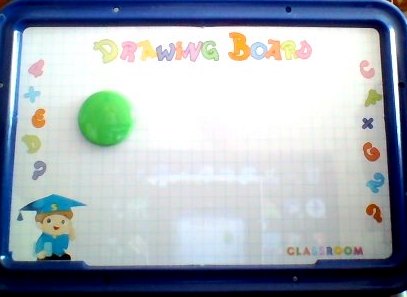 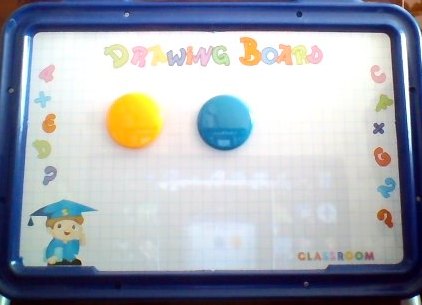 «Найди пару», (игра как для демонстрации получения дополнительных цветов, так и пастельных оттенков).       «Как раскрасить апельсин (траву, сливу и т. д.)?» (если нет необходимого цвета, а только три основных ).       «Какой цвет получится?» ( обратная  первой игре).      «Братья — оттенки», 
      «Подбери магниты только (зеленого или...) цвета», 
      «Пасмурный день», «Какой цвет надо добавить» (чтобы получились темные оттенки)
      «Зимний день» (по аналогии)
      «Разложи оттенки цветного спектра по группам» (темные и светлые, холодные и теплые)2. Цветовой круг. Радуга:      «Цветик — 3-х цветик» (об основных или дополнительных цветах),     «Расставь эти цветные магниты между лепестками 3-х цветика»,      «Найди место для этого цвета в неполном цветовом круге»,
      «Основные цвета», «Дополнительные цвета» - цветик — 3-х цветик3.Основные цвета                                   4.Дополнительные цвета                   «Вставь пропущенный цвет в цветовом круге»,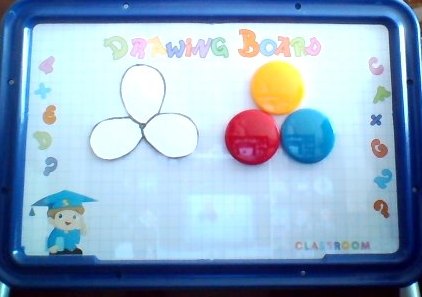 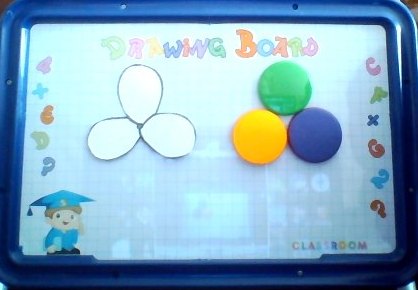       «Найди ошибку в цветовом круге, исправь»,      «Выложи радугу», «Цветик — 7-ми цветик».      «Радужный хоровод»    5.Радуга                                          6.Гусеница
      


«Какой цвет заблудился»
      «Дополни ряд», «Что я пропустила»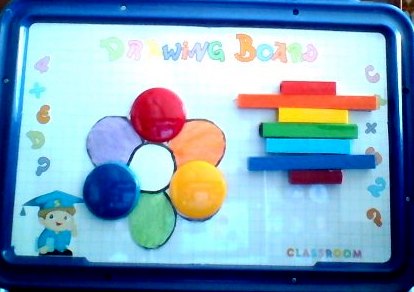 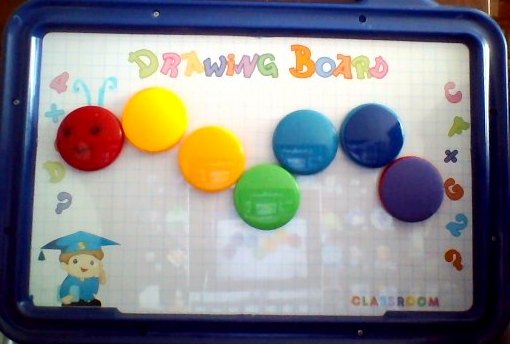 3. Получение сложных цветов (пастельных). Изменяемость их по светлоте:      «Получи голубой цвет» (розовый, светло -зеленый, светло -фиолетовый и т. д.),      «Какой получим цвет, если добавим белый?»,   7.Сложные оттенки                     8.Сложные оттенки                9.Сложные оттенки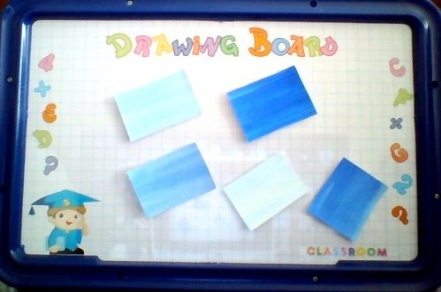 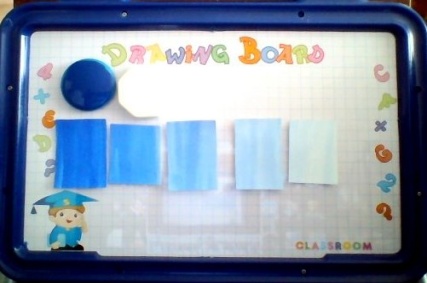 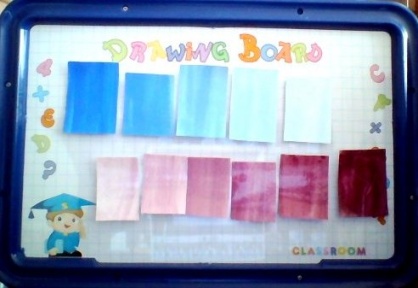       «Разложи по -порядку» (даны цветные квадратики,отображающие различные оттенки какого -либо одного цвета, надо: по уменьшению по светлоте или наоборот),       «Дополни ряд», «Вставь пропущенный оттенок»,       «Найди ошибку, исправь», «Найди место»Составление  палитры (по замыслу):       «Краски осени», «Добавь еще цвета», «Какой цвет лишний?»       «Зима — осень» (дифференцировать «теплые» и «холодные» цвета),       «Зимняя палитра» (пастельные цвета)       «Букет для Снегурочки»
       «Осенний букет»
       «Подбери цвета и оттенки для Гжели (Хохломы...)»Дидактические игры становятся ДИАГНОСТИЧЕСКИМИ, стоит лишь персонифицировать магнитные доски для последующего (в свободное от занятий время)
анализа педагогом полученных данных.
ЭКСПРЕСС - ДИАГНОСТИКАЦель диагностики:     Для более успешного усвоения детьми минимума знаний по цветоведению при необходимой коррекции своевременно выявленных у них недостатков в данном процессе.
Задачи:
   - выяснить степень успешности ознакомления детей с основами цветоведения;
   - определить необходимость коррекции
   - использовать эти данные, как промежуточные для более объективной итоговой диагностики
Такой ТРЕНИНГ и ЭКСПРЕСС — ДИАГНОСТИКА в течение 1- 2 мин проводятся почти на  каждом занятии.
Но они могут быть частью целого диагностического занятия:
1-я часть такого занятия — тренинг, одновременно и экспресс-диагностика, во время которой дети в играх с магнитами дают ответ на вопрос, например: как получить зеленый цвет, о его оттенках, лишь имитируя действия с красками.Тренинг и экспресс — диагностика.
Задачи:
- закрепление полученных опытным путем знаний и умений по основам цветоведения в дидактических играх на интерактивных магнитных досках;
- закрепление представлений об основных и дополнительных(промежуточных) цветах и способах их получения;
-;акцентироватние внимания детей на взаимосвязи при получении дополнительных цветов из 2-х основных и его месте между ними в цветовом круге;
- использование игр для своеобразной разминки с имитацией действий с красками перед тем как практически применить их в работе с настоящими красками, например, по получению нового( зеленого) цвета.
Материал:  магнитные доски и набор магнитов.
                                                                                        10.Оттенки зеленого                  Содержание 1-ой части занятия:
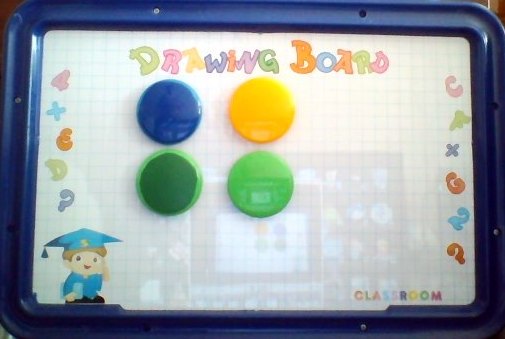 А сейчас мы поиграемВсе молчим, лишь выставляемна доске магниты.Это будут ваши ответы на мои вопросы.Педагог называет игру «Как раскрасить траву?»
( это один вариант) или (другой вариант ) - читает стихотворение:От грибного дождичкаИ щедрого солнышкаВсюду выросла трава:На лугах, полях, в садах,На газонах в городах...Ее ЦВЕТ заполнил все.Словно белый снег — зимой ,Осенью — разноцветною листвой,Ну, а летом …..какой травой.Замечательный ответ, но... какой он разный … зеленый цвет. Почему так происходит?Играем дальше: «Где какого цвета
добавили больше?»( дети выстав-
ляют синий магнит над темно -
-зеленым, а желтый над светло -
-зеленым).
Значит «Какие 2 цвета в зеленом
спрятались?».
                                                                  11.Какие два цвета в зеленомЭтих 2 цвета ( желтый и синий) словно 2 старших брата обнялись, «перемешались» и получился еще 3-й младший брат — зеленый цвет. Педагог проводит аналогии. Когда ребенок идет с родителями , то с одной стороны его за руку держит папа, с другой — мама, а малыш между ними. Вот и « младший брат» -зеленый цвет всегда стоит между «старшими братьями» - желтым и синим цветом.
Покажите: «Три неразлучных брата (друга)», «Где место зеленого цвета?».
Итак, сделаем вывод:  поставим зеленый магнит в таблицу «Неполный цветовой круг» на его законное место. Где оно?( ответы детей). Педагог или кто-то из детей закрепляют зеленый магнит между желтым и синим цветами на таблице.
Один поэт придумал историю про разноцветных людей:«А темно -синий человек
В лесу,
Под старым кленом,
Вчера увидел
Желтого - 
И сразу
Стал зеленым».   А вы верите этой сказке? Давайте смешаем краски и еще раз убедимся в этом.Далее педагог предлагает проделать эти действия, непосредственно работая красками, проконтролировать которые позволяет уже другая форма диагностики:( 2-я часть):

ТЕСТ — КОНТРОЛЬПроводится в рамках планомерной работы по ЦВЕТОВЕДЕНИЮ «Игра красок в играх с красками» как составной части основной программы по изодеятельности.Время проведения:  в течение  3- х лет.Периодичность: 
   - после каждого ознакомления с новым цветом, методом получения какого- то цвета;Форма реализации:  в виде мини- рисунков, схем и таблиц, заполнения шаблонов.Материал:  бумага А- 4, ½ А-4(чаще), гуашь или акварельные карандаши, палитры.Цель:     - для более успешного усвоения детьми минимума знаний по цветоведению иовладению навыками работы с красками со своевременной коррекцией недостатков.Задачи: выяснить степень успешности ознакомления детей с цветами цветового круга;каков уровень овладения практическими действиями по технике смешивания красок;определить необходимость коррекции.      Объект занятия:  зеленый цвет, его получение.Задание: нарисовать летнюю полянку с зеленым кустом, с солнышком... (если останется время можно предложить дополнить свою мини-картинку бабочками, цветами...)     Содержание этой части занятия:( 2-я часть)Вот мы краски наши взялиИ в страну цветов попали,Красный, синий, желтый цвет,Все цвета?Конечно нет!Нечем травку рисовать,В чем же дело? Где искать?Где нам взять зеленый цвет?Дети! Дайте мне ответ! 
(Анна Кошкина)Самостоятельная работа детей по поиску нужного цвета, смешиванию красок, выполнению задания( 1 вариант).                                 12. КустЕще другой вариант(по шаблону):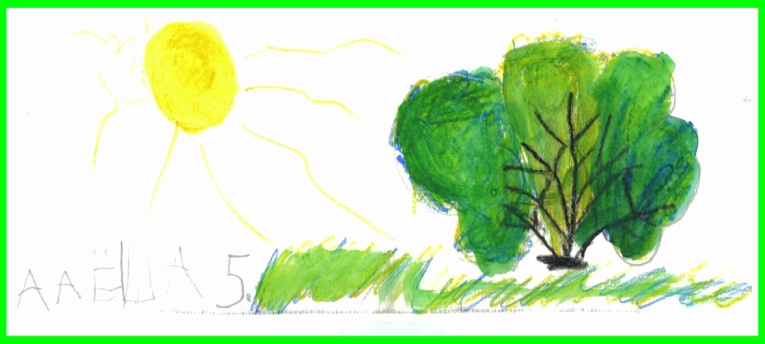 «Раскрась крону летнего куста» 
(т.е. получение зеленого цвета).
Вариант: шаблон (куст и крона обозначены).
Проблема: акварельные 
 карандаши только 3-х
 основных цветов.Педагог подводит итоги:         « Синий, желтый замешаем            и зеленый получаем.»
Примечание:  Если до конца занятия еще есть время, педагог предлагает детям дополнить свои мини — картинки цветами, бабочками, используя имеющиеся краски, а кто хочет и может получить еще и дополнительными цветами.